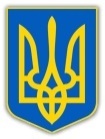 У К Р А Ї Н АХМЕЛЬНИЦЬКА ОБЛАСНА ДЕРЖАВНА АДМІНІСТРАЦІЯДЕПАРТАМЕНТ ОСВІТИ І НАУКИ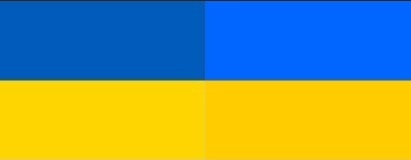 НАКАЗ17 ________                               Хмельницький                               № ______Про внесення змін до Положення про обласний   конкурс«Велика Коляда»  серед  учнів  тапрацівників закладів  професійної  (професійно-технічної)  освіти Відповідно до підпункту 6.19 Положення про Департамент освіти і науки Хмельницької обласної державної адміністрації, затвердженого розпорядженням  голови  Хмельницької обласної державної адміністрації  від 11 лютого 2014 року  № 49/2014 – р та  з метою вдосконалення організації заходуНАКАЗУЮ:1. Внести зміни до Положення про обласний  конкурс «Велика Коляда»  серед  учнів  та  працівників закладів  професійної  (професійно-технічної)  освіти, затвердженого наказом управління освіти і науки  Хмельницької  обласної державної адміністрації від  05.12.2012 № 720-но, зареєстрованого в Головному управлінні юстиції у Хмельницькій області 11.12. 2012  за № 97/1833, виклавши його у новій редакції (додається).2.  Цей наказ набирає  чинності після державної реєстрації у Головному територіальному управлінні юстиції у Хмельницькій області  з моменту його оприлюднення.3.  Контроль за виконанням цього наказу залишаю за собою.Директор Департаменту                      	                                            О. Фасоля_____________ 2018 р.                                             _____________ А.Харчук_____________ 2018 р.                                               _____________ С.Фіярська______________ 2018 р.                                      ____________ В. Тунгасова____________ 2018 р.                                            ___________ Н.Блажкова_____________2018 р.                                                  ____________ Т. ГригорчукАвдєєваЛ.Р..0382(65-23-13)ЗАТВЕРДЖЕНОНаказ управління освіти і науки Хмельницької обласної державної адміністраціївід 05.12.2012 № 720-но(у редакції наказу директора Департаменту освіти і наукиХмельницької обласної державноїадміністрації)_____________2018    №_______ПоложенняПро  обласний  конкурс  «Велика Коляда»серед учнів та працівників  закладів  професійної(професійно-технічної) освітиІ. Загальні положення1. Метою обласного конкурсу  «Велика Коляда»  серед  учнів  та  працівників  закладів  професійної (професійно-технічної) освіти  (далі - Конкурс)  є  виховання  в  учнівської молоді патріотизму, любові до рідного краю та  Батьківщини. 2.  Завданнями Конкурсу є:популяризація регіональних та народних традицій;поліпшення виконавської майстерності в жанрі традиційного народного        виконавства;піднесення духовно-культурного рівня учнів закладів професійної (професійно-технічної) освіти.3.  Використання та обробка персональних даних здійснюється згідно вимог Закону України «Про захист персональних даних».ІІ.  Порядок і термін проведення1. Конкурс проводиться щорічно:1-й етап – відбірковий, проводиться серед учнів та працівників закладів  професійної (професійно-технічної) освіти.2-й етап – обласний, проводиться між переможцями 1-го етапу.2. Для участі у 2 етапі Конкурсу  учасники подають заявку, згідно з додатком,  на електронну адресу: xdcevym@ i.ua, або за тел. 0382(65-23-13).3. Терміни  проведення етапів Конкурсу визначаються Хмельницьким державним  центром естетичного виховання учнівської молоді, про що учасникам повідомляється у листі-виклику.ІІІ. Організація та керівництво проведення Конкурсу1. Для організації та проведення Конкурсу утворюються організаційний комітет та журі Конкурсу, склад яких затверджується:на 1-му етапі  -  наказом директора  закладу  професійної  (професійно-технічної) освіти;на 2-му етапі - наказом директора Департаменту  освіти і науки  Хмельницької   обласної державної   адміністрації.2. Організаційні комітети Конкурсу  здійснюють  організаційні  заходи щодо проведення відповідних етапів конкурсу.3. Журі  Конкурсу  прослуховує  виконавців, здійснює підрахунок балів, визначає переможців. Рішення журі затверджується:на 1-му етапі  -  наказом директора  закладу  професійної  (професійно-технічної) освіти;на 2-му етапі –  наказом директора Департаменту  освіти і науки  Хмельницької   обласної державної   адміністрації.4. Загальне керівництво підготовкою та проведенням Конкурсу здійснюють:Департамент освіти і науки Хмельницької обласної державної адміністрації; Хмельницький державний центр естетичного виховання учнівської молоді.ІV. Умови участі 1. У  Конкурсі  приймають участь  учні та працівники  закладів  професійної (професійно-технічної)  освіти.2.  Кількість працівників професійної (професійно-технічної)  освіти  у складі учнівських колективів не повинна  перевищувати   30%  від   кількості   учнів.3. Учасники  виконують по одному твору (колядка або щедрівка).4. Твори можуть виконуватись  як  a capella  так і під музичний супровід (фонограма «-1»  або музичні інструменти).V. Критерії оцінювання 1.   Учасники  Конкурсу  оцінюються  у двох номінаціях:       автентичне виконання твору;       сучасна  інтерпретація  виконання твору .2. Оцінювання учасників Конкурсу журі здійснює за 15-ти бальною системою згідно з наступними критеріями: майстерність виконання (15 балів);сценічність (15 балів);артистичність (15 балів);актуальність тематики твору (15 балів).3. Максимальна кількість – 60 балів.VI. Підведення підсумків та нагородження1. Підведення підсумків здійснюються журі на кожному етапі Конкурсу згідно з критеріями оцінювання. Переможцем вважається учасник, який набрав найбільшу кількість балів.2. Переможці (1 місце) та призери (2, 3 місце) визначаються за середньо - арифметичним балом.3. Якщо кількість балів рівна, місця поділяються між учасниками.4. Переможці та призери Конкурсу нагороджуються дипломами Департаменту освіти і науки Хмельницької обласної державної адміністрації.VІІ. Фінансування Конкурсу1. Фінансові витрати на організацію та проведення Конкурсу здійснюються за рахунок коштів, не заборонених чинним законодавством.2. Оплата роботи членів журі Конкурсу здійснюється на договірних засадах відповідно до чинного законодавства України.Заступник директора – начальник управління професійної освіти та ресурсного забезпечення Департаменту                                                                                     А. Харчук                                                              Додаток                                                              до  Положення про обласний                                                              конкурс  «Велика Коляда»                                                              серед  учнів  та працівників  закладів                                                               професійної  (професійно-технічної)  освіти ЗАЯВКАна участь в   обласному   конкурсі  «Велика Коляда»серед  учнів  та працівників  закладів    професійної  (професійно-технічної)  освіти1. Повне найменування закладу професійної  (професійно-технічної)  освіти ________________________________________________________________________________________________________________________________2. Назва вокальної групи, кількість учасників _________________________________________________________________________________________3. Назва твору (П.І.Б. авторів твору обов’язково) ______________________________________________________________________________________________________________________________________________________Заявка затверджується директоромнавчального закладу                                                    _______________ (П.І.Б.)Заступник директора – начальник управління професійної освіти та ресурсного забезпечення ДепартаментуНачальник відділу професійної освіти та виховної роботи управління професійної освіти та ресурсного забезпечення ДепартаментуГоловний спеціаліст-юрисконсульт Департаменту Головний спеціаліст відділу організаційно-нормативного забезпечення управління освітньої діяльності та організаційного забезпечення Департаменту Директор Хмельницького державногоцентру естетичного виховання учнівської молоді 